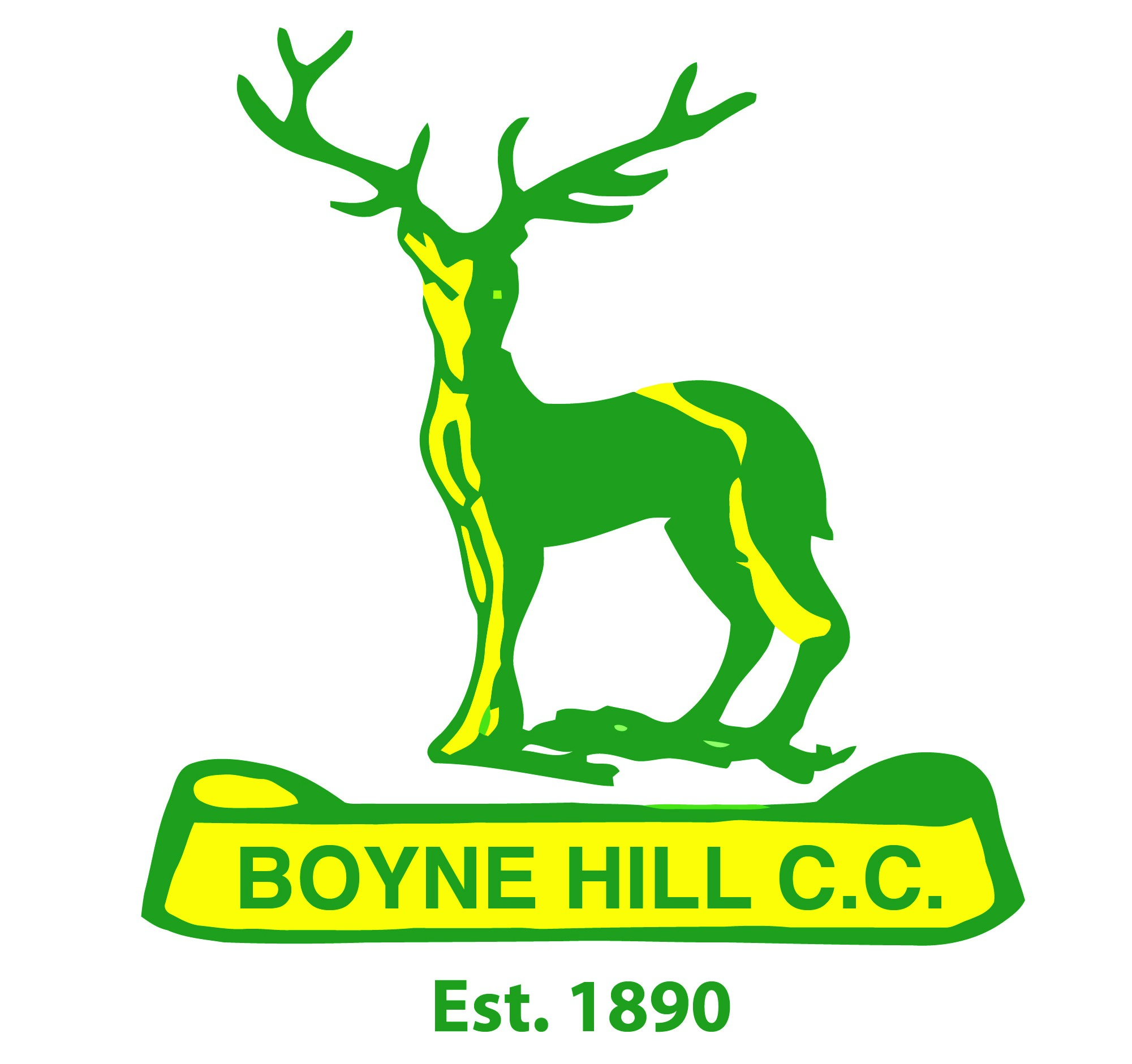 Boyne Hill Cricket ClubPolicy Statement for Changing Room/ShoweringAdults MUST NOT shower at the same time as Junior members.Children will need to share a changing facility with adults when playing in adult matches.  The Club will have written consent from the parent/guardian that their child(ren) can share a changing room with adults in the Club.CAMERAS AND/OR VIDEO RECORDING DEVICES OF ANY KIND MUST NOT BE USED IN THE CHANGING ROOMS, SHOWERS, TOILETS OR SURROUNDING AREAS AT ANYTIME.If a child(ren) is/are uncomfortable changing or showering at the Club, then this can be undertaken when they return home.